OBEC VODĚRADY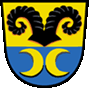 Voděrady 160, 679 01 Skalice nad Svitavoutel.: 516 472 428, e-mail:obec@voderady.cz, ID dat.schránky: 77qa8zpZveřejnění záměru pronájmu pozemku v souladu s § 39 odst. 1 zákona č. 128/2000 Sb., o obcích     Zastupitelstvo obce Voděrady okr. Blansko projednalo a rozhodlo na svém zasedání konaném dne 12.4.2019 o zveřejnění záměru pronájmu části obecního majetku p.č. st. 242 zastavěná plocha 38 m2  v k.ú. Drnovice, výše měsíčního nájemného činí 500,- Kč.  Podmínky:                                                                                                                                          Nájemní smlouva bude uzavřena na dobu neurčitou. Při dodržování podmínek z nájmu pozemku plynoucích, zejména zaplacení nájemného. V době zveřejnění tohoto záměru prodeje nemovitostí se zájemci mohou vyjádřit a předložit svou nabídku, která musí minimálně obsahovat:přesnou identifikaci zájemce,označení předmětu žádosti a účel, návrh své nabídkové ceny v Kč.Informace :Osobně, elektronicky, nebo písemně Obecní řad Voděrady                                                    Starosta obce:								Lubomír L E P K A								+420 776 115 745Zveřejněno:            15.4.2019Doba zveřejnění:       minimálně 15 dníPříjem žádostí do:      30.4.2019 Sejmuto:               1.5.2019